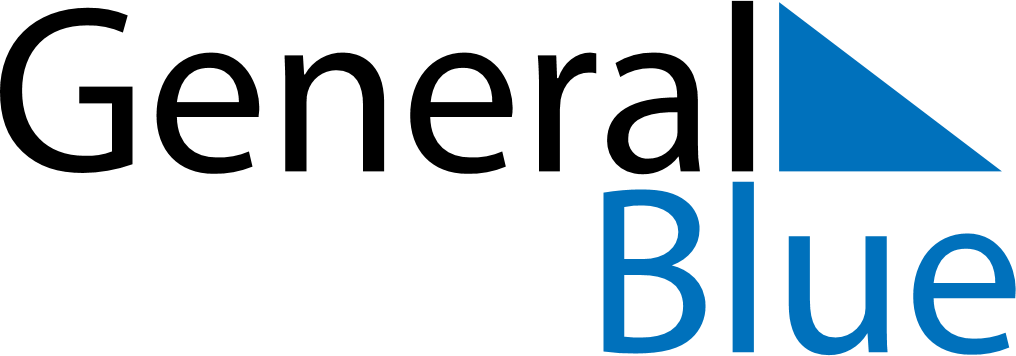 Quarter 1 of 2021PhilippinesQuarter 1 of 2021PhilippinesQuarter 1 of 2021PhilippinesQuarter 1 of 2021PhilippinesQuarter 1 of 2021PhilippinesQuarter 1 of 2021PhilippinesJanuary 2021January 2021January 2021January 2021January 2021January 2021January 2021January 2021SundayMondayMondayTuesdayWednesdayThursdayFridaySaturday123445678910111112131415161718181920212223242525262728293031February 2021February 2021February 2021February 2021February 2021February 2021February 2021February 2021SundayMondayMondayTuesdayWednesdayThursdayFridaySaturday11234567889101112131415151617181920212222232425262728March 2021March 2021March 2021March 2021March 2021March 2021March 2021March 2021SundayMondayMondayTuesdayWednesdayThursdayFridaySaturday1123456788910111213141515161718192021222223242526272829293031Jan 1: New Year’s DayJan 23: First Philippine Republic DayFeb 2: Constitution DayFeb 12: Chinese New YearFeb 25: EDSA Revolution AnniversaryFeb 26: Lantern Festival